Спортивный праздник «Спорт, красота, здоровье!»14.06.2023 в ЛДП14 июня для воспитанников ЛДП "Зеленая поляна прошел спортивный праздник "Спорт, красота, здоровье!", целью которого было- пропаганда здорового образа жизни, негативное отношение к вредным привычкам, нетерпимость их проявления; формировать понимание важности и ценности здоровья, развивать физические способности.В празднике приняли 4 отряда которые соревновались между собой показывая сноровку, сплоченность, ловкость, знания по ЗОЖ.Победил 3 отряд «Пчелки!»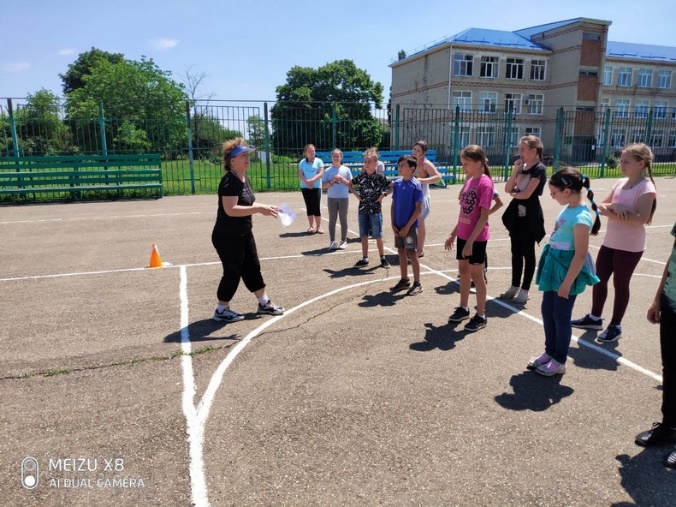 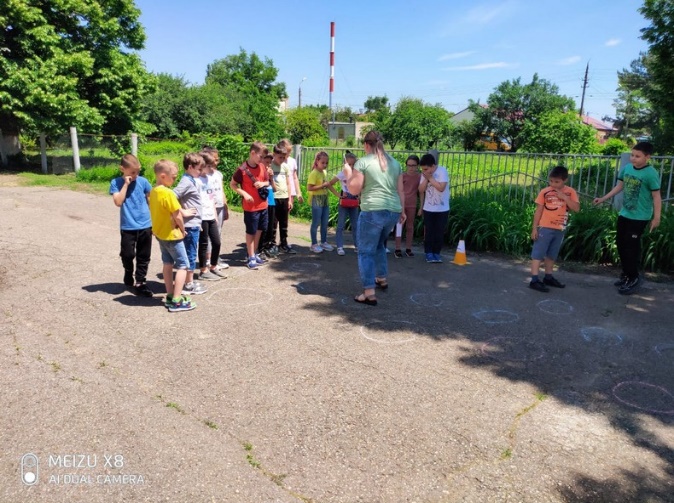 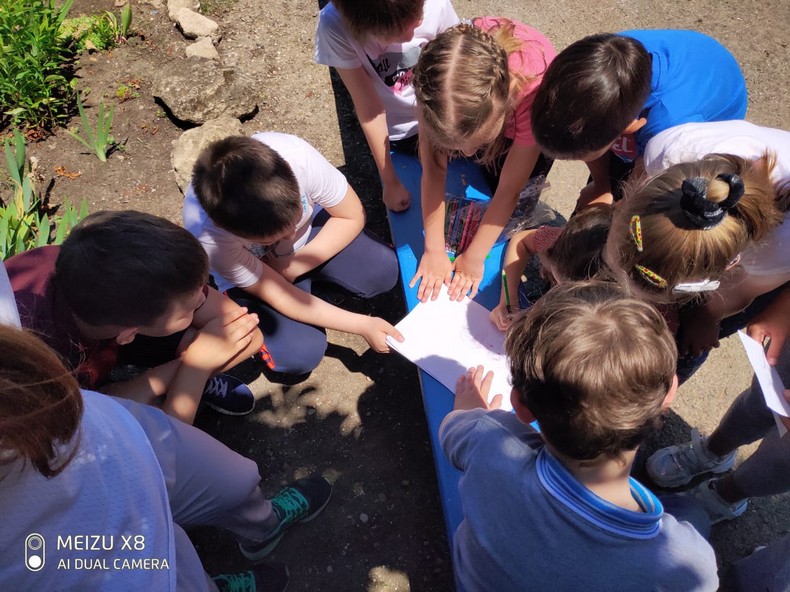 